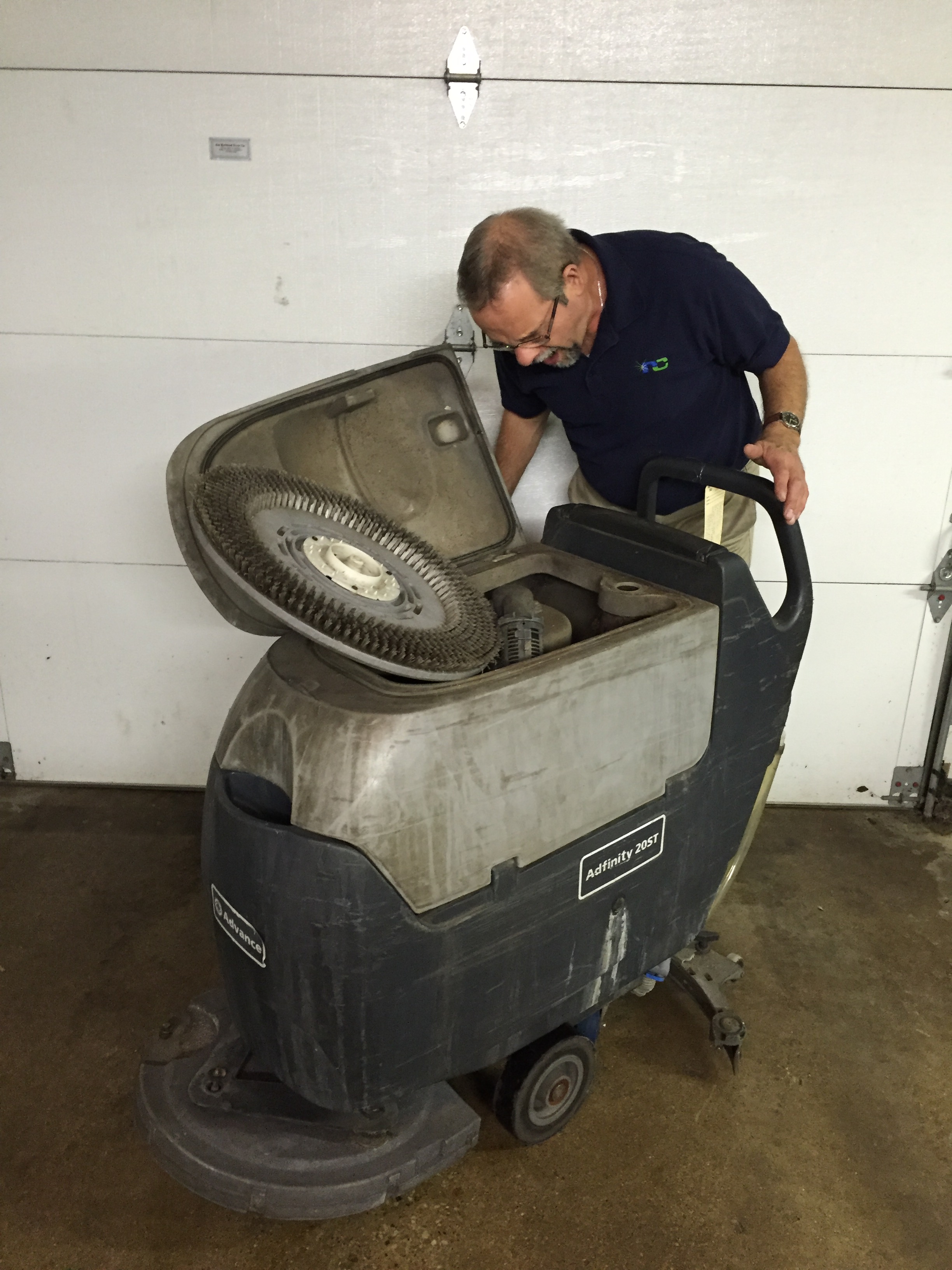 Attend one of these training sessions and let Right Choice Service Technicians train your employees on:Battery Maintenance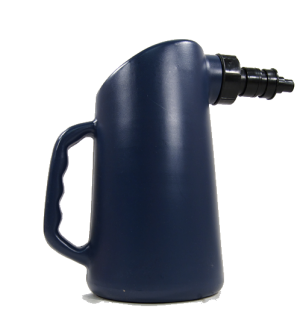 Battery filling device Squeegee MaintenanceImportance of de-foamer usageOn-site vacuum maintenance/trouble shootingProper storage and cleaning of equipmentRemember, we are approaching the time of year when equipment maintenance is a high priority.  Date:		September 21st, 2016Time:		1:00pm – 3:00pmLocation:	Right Choice Training Center		6464 N. Teutonia Avenue		MilwaukeeInvestment:	$49.95Call us at 414-716-2000 or email us at craigjr@rchoicewi.com today to reserve your seat!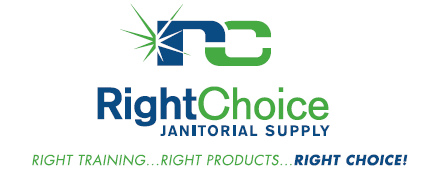 Automatic Scrubber Check-in/Out Form ChecklistVacuum/Sweeper Check-in/Out Form ChecklistCarpet Extractor Check-in/Out FormChecklistLow/High Speed Buffer Check-in/Out FormChecklistBattery hydrometer & cell TestCheck recovery tank for dirt/leaks/clogsBattery connections clean and tightCheck solution tank for dirt/leaks/clogsBattery filled to proper level, tops/caps dry & cleanCheck solution lines for dirt/leaks/clogsBattery charger & connectors in working conditionCheck solution filters for dirt/clogsControl panel switches in proper working orderSolution valve shut off properly workingElectrical/lights are in proper working conditionCheck squeegee blades for wear/dirtCheck Vac motor(s) for dirt/corrosion/noisySqueegee assembly properly adjustedVac motor(s) proper suction water lift at _____Squeegee picks up water properlyCheck floor brush motor(s) for dirt/corrosion/noisy Squeegee hoses free of leaksBrush/pad have proper contact w/floorSqueegee assemble raises/lowers properlyBrush/pad in proper working conditionOverall vacuum system working properlyCheck brush splash guards for wearMachine completely cleaned and “spit shined”Drive train in proper working conditionMachine is properly tagged w/inventory IDChek/belts checked for wear/rust/corrosionTest run machine from fill up to drainingCasters and wheels checked for wear/rust/corrosionCasters and wheel lubricated and cleanedCord free of cuts/cracks/shortsFilters cleaned and/or replaced (intake,exhaust)Cord plug in proper working condition w/groundPaper/cloth bag cleaned and/or replacedSwitch works properlyBase Plate free of cracksMotor in proper working order noisy/dusty/corrodedBatteries load testedFront and rear wheels work properlyBatteries free of corrosionHandle in proper working orderBattery cables in good conditionBelt is working properly and/or replacedBrush roll spins freeBrush roll brushes are in good conditionBrush roll makes proper contact with floorAll moving parts lubricatedBrush adjustment works properlyMachine completely cleaned and “spit shined”Vac attachments in proper working conditionMachine is properly tagged w/inventory IDHoses free of cracks, cuts, etc.Completely test run machineWand free of cracks, cuts, etc.Control panel switches in proper working orderSpray tips clean/uncloggtedGauges working properlySpray tips have proper spray patternElectrical/lights are in proper working conditionCheck solution tank for dirt/leaks/clogsCheck vac motor(s) for dirt/dorrosion/noisyCheck solution lines for dirt/leaks/clogsVac motor (s) proper suction water lift at _____Check solution filters for dirt/clogsVac shoe clear of clogsSolution valve shut off properly workingVac shoe properly adjustedCasters & wheels checked for wear/rust/corrosionOverall vacuum system working properlyCasters and wheels lubricated and cleanedCheck floor Brush motor(s) for dirt/corrosion/noisyMachine completely cleaned and “spit shined”Brush has proper contact w/floorMachine is properly tagged w/inventory idBrush in proper working conditionTest run machine from fill up to drainingBrush belt/chain n good conditionCheck recovery tank for dirt/leaks/clogsCord free of cuts/cracks/shortsCord plug in proper working condition w/groundHandle switches in proper working orderSafety switches in proper working orderHandle clamp in proper working orderMotor in proper working order noisy/dusty/corroded Pad driver/brush adjusted properlyPad driver holds pad on machine under loadPad pressure adjustment in proper working conditionSolution tank in proper working conditionMachine completely cleaned and “spit shined”Machine is properly tagged w/inventory IDCompletely test run machine